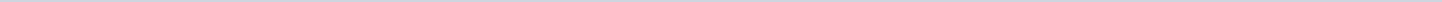 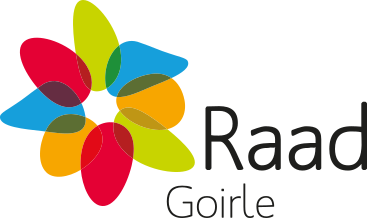 Gemeente GoirleAangemaakt op:Gemeente Goirle28-03-2024 15:55Raadsinformatiebrieven31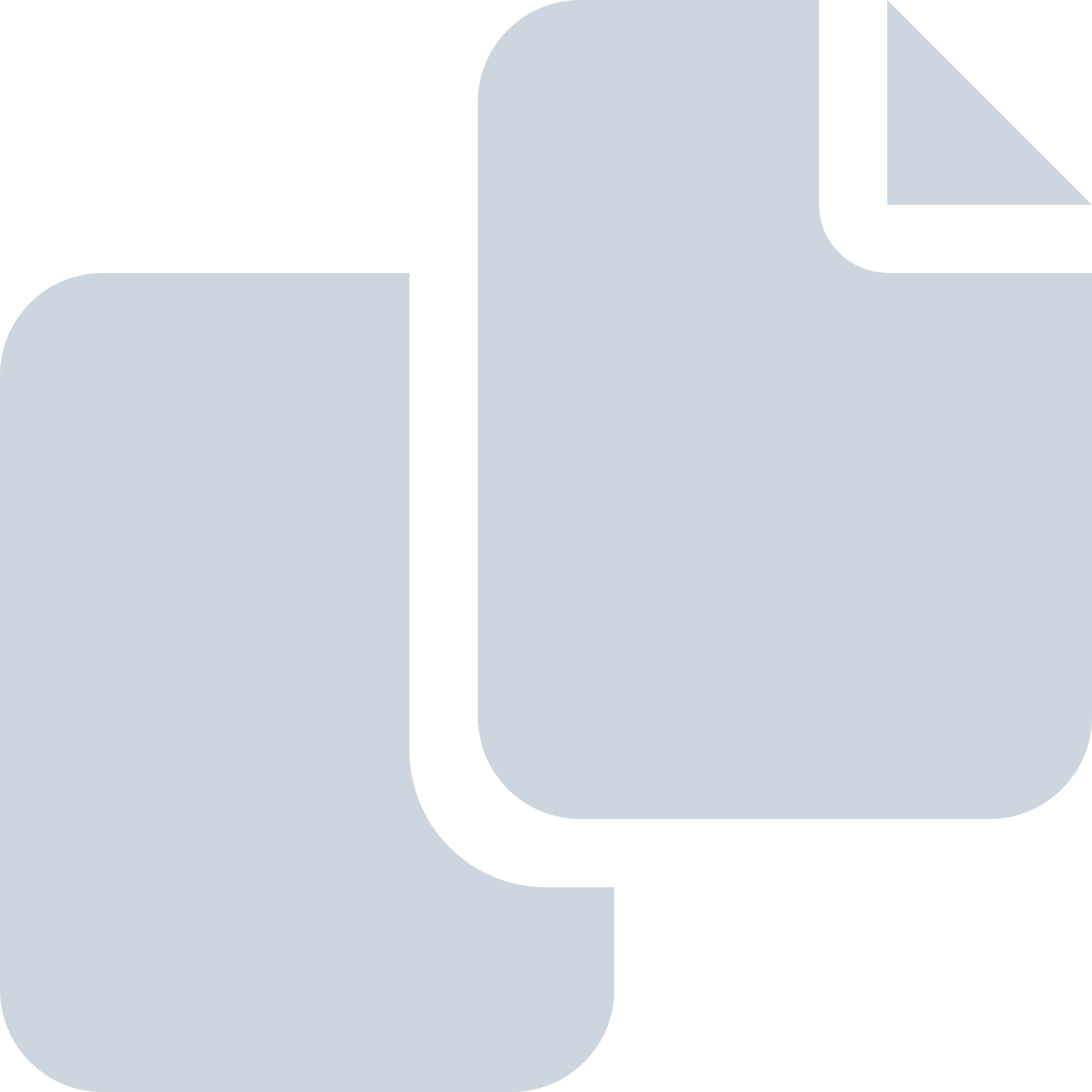 Periode: februari 2022#Naam van documentPub. datumInfo1.C1 Raadsinformatiebrief 25-2-2022 CPO Van Puijenbroek25-02-2022PDF,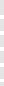 103,75 KB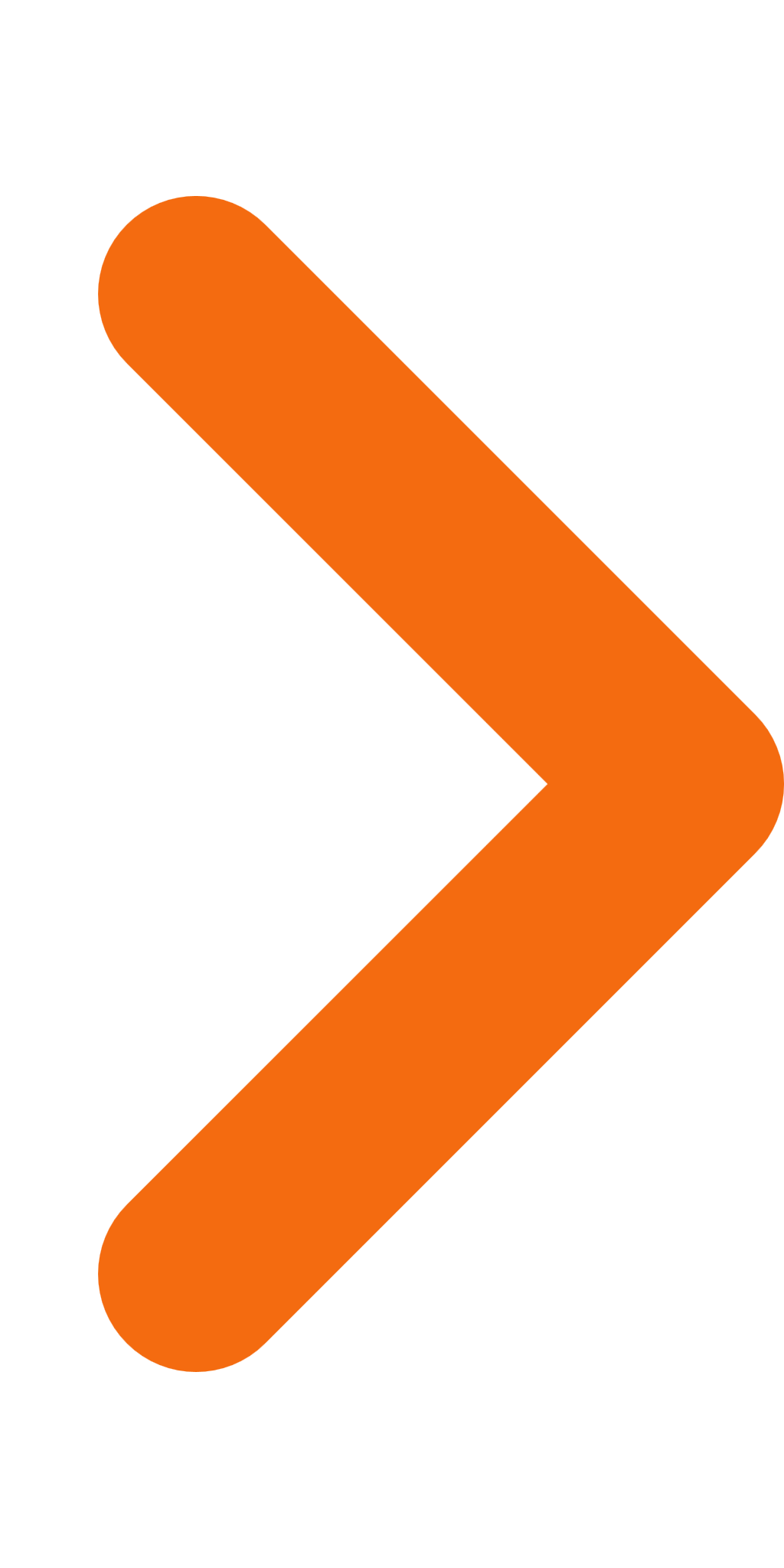 2.C1 Raadsinformatiebrief 21-2-2022 Stand van zaken beheersing fase 1, Sociaal Domein25-02-2022PDF,224,32 KB3.C1 Raadsinformatiebrief 23-2-2022 gemeenschappelijke regelingen 202325-02-2022PDF,295,24 KB4.C1 Bijlage 6 bij raadsinformatiebrief 23-2-2022 Kaderbrief regio Hart van Brabant 202325-02-2022PDF,281,42 KB5.C1 Bijlage 5 bij raadsinformatiebrief 23-2-2022 Kaderbrief GGD Hart voor Brabant 202325-02-2022PDF,2,54 MB6.C1 Bijlage 4 bij raadsinformatiebrief 23-2-2022 Kaderbrief Diamant-groep 202325-02-2022PDF,243,65 KB7.C1 Bijlage 3 bij raadsinformatiebrief 23-2-2022 Kaderbrief begroting 2023 RAV BMWN25-02-2022PDF,696,36 KB8.C1 Bijlage 2 bij raadsinformatiebrief 23-2-2022 Kaderbrief VRMWB 202325-02-2022PDF,414,87 KB9.C1 Bijlage 1 bij raadsinformatiebrief 23-2-2022 Kaderbrief OMWB 202325-02-2022PDF,5,46 MB10.C1 Raadsinformatiebrief 17-2-2022 bestuurlijke reactie Management Letter 202117-02-2022PDF,117,92 KB11.C1 Bijlage 1 bij raadsinformatiebrief 17-2-2022 Management Letter Goirle 202117-02-2022PDF,1,26 MB12.C1 Raadsinformatiebrief 15-2-2022 stand van zaken herverdeling gemeentefonds16-02-2022PDF,195,98 KB13.C1 Bijlage 1 bij raadsinformatiebrief 15-2-20222 brief aan VNG16-02-2022PDF,242,02 KB14.C1 Bijlage 2 bij raadsinformatiebrief 15-2-2022 07-resolutie herijking gemeentefonds16-02-2022PDF,152,25 KB15.C1 Raadsinformatiebrief 15-2-2022 Flexwonen16-02-2022PDF,183,23 KB16.C1 Raadsinformatiebrief 9-2-2022 Beleidskader statushouders en inburgeraars09-02-2022PDF,173,36 KB17.C1 Bijlage 1 bij raadsinformatiebrief 9-2-2022 Beleidskader Statushouders en inburgeraars Goirle 2022-202609-02-2022PDF,1,67 MB18.C1 Raadsinformatiebrief 8-2-2022 stand van zaken duurzaamheidsleningen08-02-2022PDF,173,11 KB19.C1 Raadsinformatiebrief 3-2-2022 Bestemmingsplan hoek Tilburgseweg-Kalverstraat08-02-2022PDF,230,92 KB20.C1 Link naar bestemmingsplan hoek Tilburgseweg-Kalverstraat - start inspraakprocedure08-02-2022PDF,89,68 KB21.C1 Bijlage 1 bij raadsinformatiebrief 3-2-2022 Verslag omgevingsgesprek (geanonimiseerd)08-02-2022PDF,4,46 MB22.C1 Raadsinformatiebrief Regio Hart van Brabant 4-2-2022 inkoop sociaal domein04-02-2022PDF,222,74 KB23.C1 Raadsinformatiebrief 3-2-2022 december circulaire 2021 (incl. bijlage)03-02-2022PDF,1,50 MB24.C1 Raadsinformatiebrief 1-2-2022 straatnamen Land van Anna (incl. bijlage)03-02-2022PDF,767,49 KB25.C1 Raadsinformatiebrief 1-2-2022 belastingwerkzaamheden03-02-2022PDF,211,99 KB26.C1 Raadsinformatiebrief 1-2-2022 belastingwerkzaamheden03-02-2022PDF,211,99 KB27.C1 Raadsinformatiebrief 1-2-2022 rapport rekenkamercommssie02-02-2022PDF,199,71 KB28.C1 Raadsinformatiebrief 1-2-2022 motie herbestemmen cultureel centrum02-02-2022PDF,188,74 KB29.C1 Bijlage 2 bij raadsinformatiebrief 31-1-2022 Notitie raadpleging en link website01-02-2022PDF,115,32 KB30.C1 Raadsinformatiebrief 31-1-2022 voorontwerpbestemmingsplan Dorpsstraat 52 Goirle start inspraakprocedure01-02-2022PDF,253,16 KB31.C1 Bijlage 1 bij raadsinformatiebrief 31-1-2022 Verslag omgevingsgesprek Dorpsstraat 52 (geanonimiseerd)01-02-2022PDF,2,92 MB